231/3BIOLOGY					NAME ________________________________________PAPER 3JULY 2019			                     CLASS______________  ADM. NO. ________________TIME: 1 ¾ HOURSBIOLOGYPAPER 3INSTRUCTIONS TO  CANDIDATESWrite your name and index number in the spaces provided above.Sign and write the date of examination in the spaces provided above. You are required to spend the first 15 minutes of the 1 ¾ hours allowed for this paper reading the whole paper carefully before commencing your work.Answers must be written in the spaces provided in the question paper.For Examiner’s Use only:-This paper consists of 4 printed pages. Candidates should check to ascertain that all pages are printed as indicated and that no questions are missing.You are provided with a specimen labeled T which is a fruit. Use it to answer the questions that follow. Make a transverse section of the specimen T. Draw and label at least 3 parts. (Save the specimen for use in question 2)						 	        5mks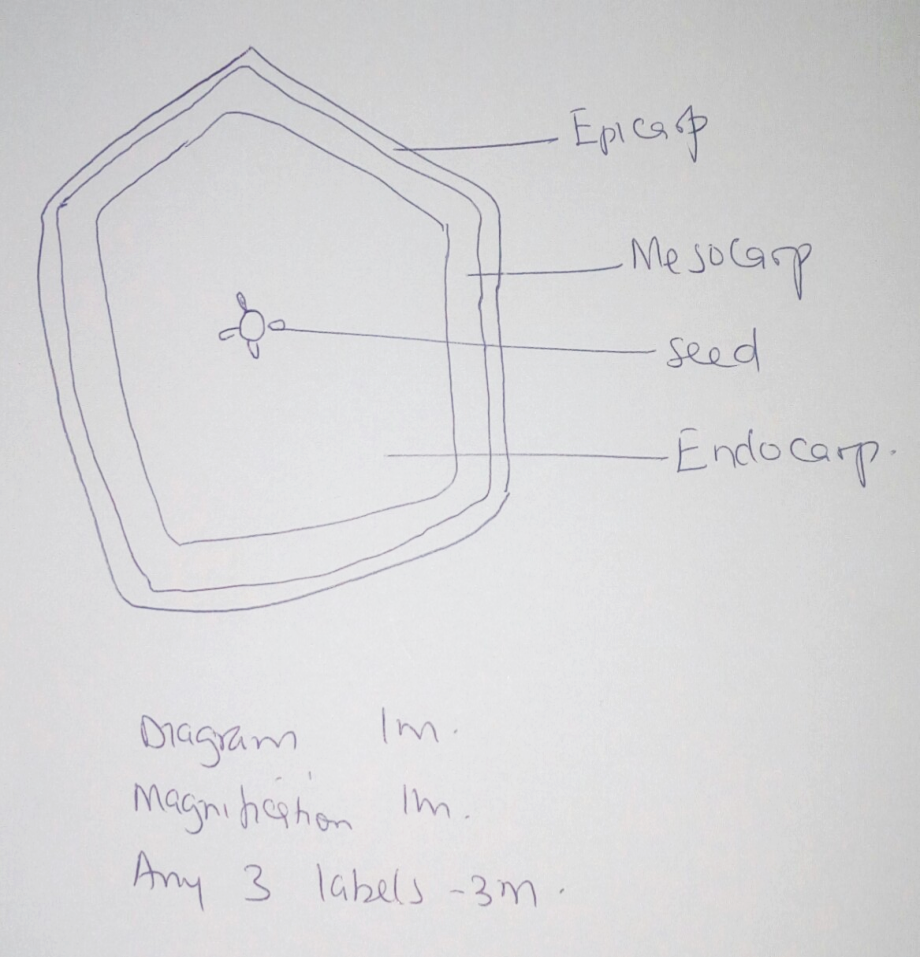 Magnification between X1 and X5With reasons, state the identity of fruit T.Type of fruit	Berry 1mkReason 	has many seeds	1mkSuggest the possible agent of dispersal and give two reasonsAgent 	Animal	1mkReason 	brightly coloured; scented; fleshy; large; first 	2mkWhat is the placentation of T? 	Axile;	1mkSpecimen T was green in colour before it was treated with a plant hormone. Suggest the plant hormone.Ethylene/ ethyne;	1mk (a) Crush a piece of the specimen T in a test tube using a stirring rod, add some water and shake. decant  into another test tube. Use the reagents available to establish the food substances present in specimen T extract by filling in the table below. 		9mks  (b) Identify one type of organic substance absent in T	Protein Rj. Any other	1mk(c) Based on the tests you have carried out above, give one reasons why consuming a lot of T may be unsuitable to a diabetic person.A diabetic person is unable to regulate blood sugar; too much T will increase sugar levels to dangerous levels;	2mks(d) How can you show that somebody suffer from diabetes mellitus  in the school laboratory?2mksTake a urine sample and test for reducing sugars; if present, the person is diabeticBelow are photographs of two specimens, J and K. Both of them belong to the same phylum and class. Observe them carefully before you answer the questions that follow.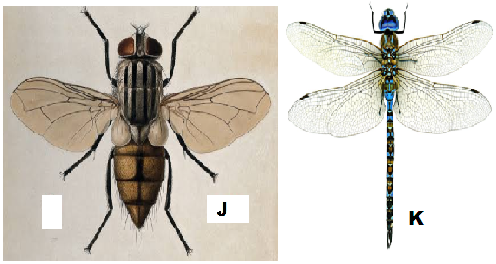 Name the class to which J and K belong and support your answer with two reasons. Class 	Insecta;	1mkReasons 				2mksSix legs; three body parts; two antennae; two compound eyes; Suggest why the circulatory fluid in J and K has no haemoglobin.			2mksHaemoglobin used to transport oxygen/ carbon (IV) oxide in the body; oxygen is  taken directly to tissues/ carbon (IV) oxide taken directly from tissues by tracheoles;	Observe their wings and suggest the type of evolution that could have taken place to give rise to J and K, and then give a reason for your answer..Type of evolution 	divergent evolution;		1mkReason one pair of wings in J reduced to halters/ are vestigial; but both are functional in K 2mks Below is a diagram showing the life cycle of specimen J.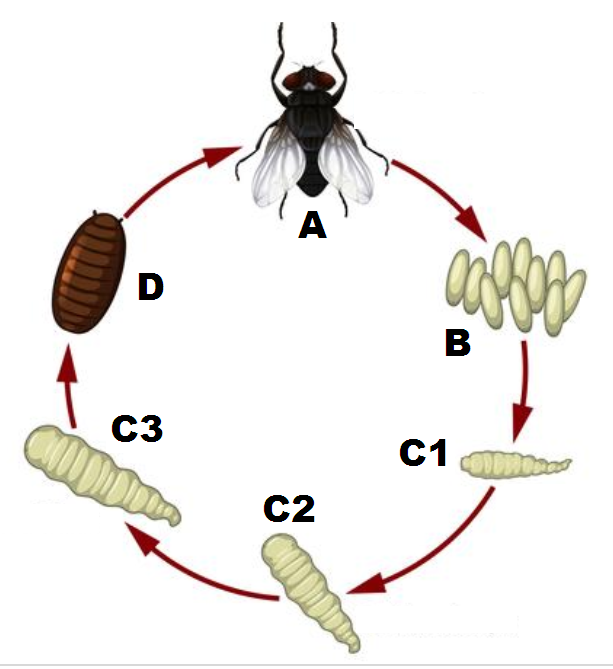 Identify the stage labeled D. 	pupa stage; 1mkName the hormone responsible for the change from D to A.			1mkEcdysone; accept Moulting hormone Explain the differences in the change from C2 to C3 and from C3 to D.          4mksC2 to C3 – moulting hormone / Ecdysone  induce moulting; but presence of juvenile hormone prevent formation of pupa;C3 to D – moulting hormone / Ecdysone  induce moulting; but abscence of juvenile hormone lead to formation of pupa;QuestionMaximum ScoreCandidate’s Score   112   214   314   TOTAL40FOODPROCEDUREOBSERVATIONSCONCLUSIONReducing sugarTo extract add Benedict’s solution, then heat;Yellow / orange / brown colour observed;Reducing sugars present;Protein To extract add sodium hydroxide solution, then copper (II) sulphate drop by drop;No colour change observed / blue colour persist;Protein absent;Ascorbic acid/ Vitamin CAdd DCPIP to extract drop wise;DCPIP decolourized; Vitamin C / ascorbic acid present;